«УТВЕРЖДАЮ»Президент Ассоциации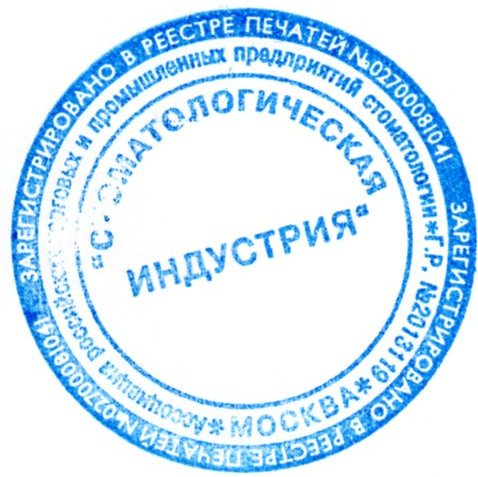 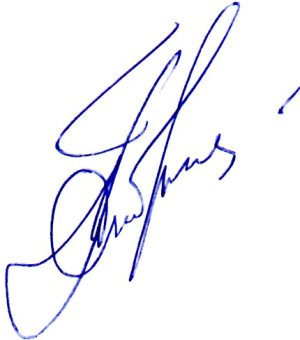  «Стоматологическая Индустрия»Добровольский П.В.ПЛАН РАБОТЫАССОЦИАЦИИ «СТОМАТОЛОГИЧЕСКАЯ ИНДУСТРИЯ»на 2013 – .г.№п/пМероприятияЦели и задачи	ОтветственныеПроводить работу по привлечению новых членов АссоциацииУвеличение количества участников Ассоциации Президент АссоциацииСовет Ассоциации Исполнительная дирекцияОбщественный мониторинг (контроль) за процессом принятия государственных решений. Предварительная экспертиза законопроектов.Усиление влияния Ассоциации РоСИ на принимаемые законы и постановления Президент АссоциацииСовет Ассоциации Исполнительная дирекцияСовместно c Союзом Ассоциации медицинской промышленности продолжить работу по реализации плана мероприятий, направленных на развитие медицинской промышленности, в соответствие с решениями 5 съезда работников медицинской промышленностиРазвитие и укрепление производственной базы отечественной стоматологической промышленностиПрезидент АссоциацииСовет Ассоциации Исполнительная дирекцияУчастие в разработке проекта Федерального закона «Об обращении медицинских изделий»Внесение изменений и дополнений, отвечающих требованиям участников Ассоциации РоСИПрезидент АссоциацииСовет Ассоциации Исполнительная дирекцияПродолжить работу по разработке законодательства в рамках таможенного союза Россия-Белоруссия-Казахстан, по разработке технического регламента «О требованиях к безопасности изделий медицинского назначения».Внесение изменений и дополнений, отвечающих требованиям участников Ассоциации РоСИПрезидент АссоциацииСовет Ассоциации Исполнительная дирекцияУчастие в мониторинге законопроектов проходящих экспертизу в Экспертном Совете МЭР по оценке регулирующего воздействия.Усиление влияния Ассоциации РоСИ на принимаемые законы и постановленияПрезидент АссоциацииСовет Ассоциации Исполнительная дирекцияПродолжить работу по изменению законодательства в вопросах оборота прекурсоров в стоматологии.Добиваться исключения химических веществ «метилметакрилат» и «метилакрилат» из Таблицы 2 Списка IV, утверждённого Постановлением Правительства РФ от 30.06.1998 №681.Президент АссоциацииСовет Ассоциации Исполнительная дирекцияПродолжить работу по изучению новых возможностей деятельности Ассоциации в рамках закона «О саморегулируемых организациях». Президент АссоциацииСовет Ассоциации Исполнительная дирекция   9.Совместно с «ОПОРОЙ РОССИИ»:Объединение усилий Ассоциаций входящих в «ОПОРУ РОССИИ» для усиления влияния на принимаемые законы и постановленияПрезидент АссоциацииСовет Ассоциации Исполнительная дирекцияПродолжить работу по корректировке налогового законодательства в части снижения налоговой нагрузки на малый бизнесОбъединение усилий Ассоциаций входящих в «ОПОРУ РОССИИ» для усиления влияния на принимаемые законы и постановленияПрезидент АссоциацииСовет Ассоциации Исполнительная дирекцияГотовить и согласовывать с Министерствами и ведомствами предложения по поддержке малого бизнеса  в рамках закона «О развитии малого и среднего предпринимательства в Российской Федерации».Объединение усилий Ассоциаций входящих в «ОПОРУ РОССИИ» для усиления влияния на принимаемые законы и постановленияПрезидент АссоциацииСовет Ассоциации Исполнительная дирекцияВнесение изменений в 94-ФЗ «О размещении заказов на поставки товаров, выполнение работ, оказание услуг для государственных и муниципальных нужд». Участие в разработке ФЗ «О федеральной контрактной системе».Объединение усилий Ассоциаций входящих в «ОПОРУ РОССИИ» для усиления влияния на принимаемые законы и постановленияПрезидент АссоциацииСовет Ассоциации Исполнительная дирекцияРабота в Комитете по здравоохранению «ОПОРЫ РОССИИ»Объединение усилий Ассоциаций входящих в «ОПОРУ РОССИИ» для усиления влияния на принимаемые законы и постановленияПрезидент АссоциацииСовет Ассоциации Исполнительная дирекция10.Продолжить работу Экспертного Совета по эквивалентной продукцииРасширение возможностей участия компаний, входящих в Ассоциацию РоСИ в госзакупках.Президент АссоциацииСовет Ассоциации Исполнительная дирекция    11.Продолжить работу по борьбе с контрафактной продукцией.Защита российкого рынка от проникновения катрафактной продукции.Информирование стоматологической общественности о недобросовестных поставщиках.Президент АссоциацииСовет Ассоциации Исполнительная дирекция    12.Продолжить сотрудничество со СтАР в рамках договора о совместной работе.Укрепление взаимодействия двух Ассоциаций.Усилить информационное влияние РоСИ на участников стоматологического рынка.Президент АссоциацииСовет Ассоциации Исполнительная дирекцияПродолжить  издание и выпуск газеты «Стоматология России».Укрепление взаимодействия двух Ассоциаций.Усилить информационное влияние РоСИ на участников стоматологического рынка.Президент АссоциацииСовет Ассоциации Исполнительная дирекция13.Организовать участие Ассоциации «Стоматологическая Индустрия» в международных выставках:  IDS-2013 в Кёльне, Германия; FDI-2013, Турция.Организационная помощь участникам РоСИ в выставочных мероприятияхПрезидент АссоциацииСовет Ассоциации Исполнительная дирекцияОрганизовать участие Ассоциации «Стоматологическая Индустрия» в региональных стоматологических выставок.Организационная помощь участникам РоСИ в выставочных мероприятияхПрезидент АссоциацииСовет Ассоциации Исполнительная дирекция15.Организовать регулярные публикации о деятельности Ассоциации РоСИ  в газете «Стоматология России» и на сайте в интернете.Информирование участников стоматологического рынка о деятельности Ассоциации.Президент АссоциацииСовет Ассоциации Исполнительная дирекция16.Подготовить изменения в Устав Ассоциации «Стоматологическая Индустрия».Приведение Устава  в соответствие с законодательством РФ и предложениями участников Ассоциации.Президент АссоциацииСовет Ассоциации Исполнительная дирекция17.Провести внеочередное собрание Ассоциации в сентябре 2013 года. Утверждение нового Устава РоСИ и бюджета Ассоциации.Президент АссоциацииСовет Ассоциации Исполнительная дирекция